Wyrażam zgodę na przetwarzanie moich danych osobowych dla potrzeb niezbędnych do realizacji procesu rekrutacji (zgodnie z ustawą z dnia 10 maja 2018 roku o ochronie danych osobowych (Dz. Ustaw z 2018, poz. 1000) oraz zgodnie z Rozporządzeniem Parlamentu Europejskiego i Rady (UE) 2016/679 z dnia 27 kwietnia 2016 r. w sprawie ochrony osób fizycznych w związku z przetwarzaniem danych osobowych
i w sprawie swobodnego przepływu takich danych oraz uchylenia dyrektywy 95/46/WE (RODO).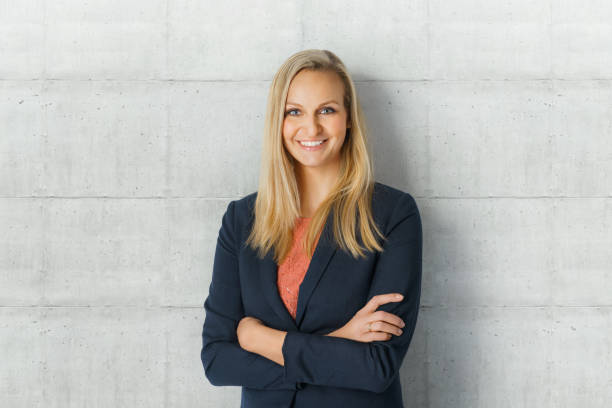 OLGA KOSTIEVAtel: +48 600 111 222  e-mail: olga.kostieva@gmail.comZ zamiłowania i wykształcenia jestem cukierniczką. Przez wiele lat pracowałam jako cukiernik w hotelach i cukierniach gdzie rozwijałam swoje pasje dekorując torty. Zadowolenie i wdzięczność Klientów są dla mnie największą nagrodą. Sprawnie organizuję pracę swoją i innych. Moje produkty wyróżnia niepowtarzalność 
i oryginalność. Rozważę każdą ofertę pracy.OLGA KOSTIEVAtel: +48 600 111 222  e-mail: olga.kostieva@gmail.comZ zamiłowania i wykształcenia jestem cukierniczką. Przez wiele lat pracowałam jako cukiernik w hotelach i cukierniach gdzie rozwijałam swoje pasje dekorując torty. Zadowolenie i wdzięczność Klientów są dla mnie największą nagrodą. Sprawnie organizuję pracę swoją i innych. Moje produkty wyróżnia niepowtarzalność 
i oryginalność. Rozważę każdą ofertę pracy.OLGA KOSTIEVAtel: +48 600 111 222  e-mail: olga.kostieva@gmail.comZ zamiłowania i wykształcenia jestem cukierniczką. Przez wiele lat pracowałam jako cukiernik w hotelach i cukierniach gdzie rozwijałam swoje pasje dekorując torty. Zadowolenie i wdzięczność Klientów są dla mnie największą nagrodą. Sprawnie organizuję pracę swoją i innych. Moje produkty wyróżnia niepowtarzalność 
i oryginalność. Rozważę każdą ofertę pracy.WYKSZTAŁCENIEWYKSZTAŁCENIEDOŚWIADCZENIE ZAWODOWE2002 – 2006Kijowski Narodowy Uniwersytet Handlu i Ekonomii - KijówTytuł: licencjat 1999 - 2002Szkoła Gastronomiczno – Handlowa w ŁuckuTytuł: cukiernik 2002 – 2006Kijowski Narodowy Uniwersytet Handlu i Ekonomii - KijówTytuł: licencjat 1999 - 2002Szkoła Gastronomiczno – Handlowa w ŁuckuTytuł: cukiernik 2015 – 2022Kierownik w Centrum HandlowymCentrum Handlowe Arvitko Łuckzakres obowiązków:planowanie, organizacja i nadzór nad pracą personelu w dziale z produktami spożywczymiplanowanie i składanie zamówień2008 - 2015 Sprzedawca w CukierniHotel Lutsk Castle Łuckzakres obowiązków:obsługa Klienta, nadzór nad dokumentacjąprzyjmowanie zamówień od Klientów2002 - 2008 Cukiernik Cukiernia Virmenka Lwówzakres obowiązków:pieczenie, przygotowywanie deserówdekorowanie tortów, przyjmowanie zamówieńobsługa Klientów2001 – 2002Cukiernik Hotel Dnipro Kijówzakres obowiązków:pieczenie tortów na zamówienieprzygotowywanie i dekoracja deserówZNAJOMOŚĆ JĘZYKÓW OBCYCHZNAJOMOŚĆ JĘZYKÓW OBCYCH2015 – 2022Kierownik w Centrum HandlowymCentrum Handlowe Arvitko Łuckzakres obowiązków:planowanie, organizacja i nadzór nad pracą personelu w dziale z produktami spożywczymiplanowanie i składanie zamówień2008 - 2015 Sprzedawca w CukierniHotel Lutsk Castle Łuckzakres obowiązków:obsługa Klienta, nadzór nad dokumentacjąprzyjmowanie zamówień od Klientów2002 - 2008 Cukiernik Cukiernia Virmenka Lwówzakres obowiązków:pieczenie, przygotowywanie deserówdekorowanie tortów, przyjmowanie zamówieńobsługa Klientów2001 – 2002Cukiernik Hotel Dnipro Kijówzakres obowiązków:pieczenie tortów na zamówienieprzygotowywanie i dekoracja deserówukraiński C2rosyjski B2angielski A2polski A1 w trakcie naukiukraiński C2rosyjski B2angielski A2polski A1 w trakcie nauki2015 – 2022Kierownik w Centrum HandlowymCentrum Handlowe Arvitko Łuckzakres obowiązków:planowanie, organizacja i nadzór nad pracą personelu w dziale z produktami spożywczymiplanowanie i składanie zamówień2008 - 2015 Sprzedawca w CukierniHotel Lutsk Castle Łuckzakres obowiązków:obsługa Klienta, nadzór nad dokumentacjąprzyjmowanie zamówień od Klientów2002 - 2008 Cukiernik Cukiernia Virmenka Lwówzakres obowiązków:pieczenie, przygotowywanie deserówdekorowanie tortów, przyjmowanie zamówieńobsługa Klientów2001 – 2002Cukiernik Hotel Dnipro Kijówzakres obowiązków:pieczenie tortów na zamówienieprzygotowywanie i dekoracja deserówUMIEJĘTNOŚCIUMIEJĘTNOŚCI2015 – 2022Kierownik w Centrum HandlowymCentrum Handlowe Arvitko Łuckzakres obowiązków:planowanie, organizacja i nadzór nad pracą personelu w dziale z produktami spożywczymiplanowanie i składanie zamówień2008 - 2015 Sprzedawca w CukierniHotel Lutsk Castle Łuckzakres obowiązków:obsługa Klienta, nadzór nad dokumentacjąprzyjmowanie zamówień od Klientów2002 - 2008 Cukiernik Cukiernia Virmenka Lwówzakres obowiązków:pieczenie, przygotowywanie deserówdekorowanie tortów, przyjmowanie zamówieńobsługa Klientów2001 – 2002Cukiernik Hotel Dnipro Kijówzakres obowiązków:pieczenie tortów na zamówienieprzygotowywanie i dekoracja deserówobsługa komputera: MS Officeprawo jazdy kat. Bobsługa kasy fiskalnejobsługa terminala płatniczegoobsługa komputera: MS Officeprawo jazdy kat. Bobsługa kasy fiskalnejobsługa terminala płatniczego2015 – 2022Kierownik w Centrum HandlowymCentrum Handlowe Arvitko Łuckzakres obowiązków:planowanie, organizacja i nadzór nad pracą personelu w dziale z produktami spożywczymiplanowanie i składanie zamówień2008 - 2015 Sprzedawca w CukierniHotel Lutsk Castle Łuckzakres obowiązków:obsługa Klienta, nadzór nad dokumentacjąprzyjmowanie zamówień od Klientów2002 - 2008 Cukiernik Cukiernia Virmenka Lwówzakres obowiązków:pieczenie, przygotowywanie deserówdekorowanie tortów, przyjmowanie zamówieńobsługa Klientów2001 – 2002Cukiernik Hotel Dnipro Kijówzakres obowiązków:pieczenie tortów na zamówienieprzygotowywanie i dekoracja deserówKURSYKURSYZAINTERESOWANIAStaż – praktyki Hotel Dnipro - 2006Kurs dekorowania tortów – Lwów - 2006 Kurs Baristy – Kijów - 2002Staż – praktyki Hotel Dnipro - 2006Kurs dekorowania tortów – Lwów - 2006 Kurs Baristy – Kijów - 2002sztuka współczesnaksiążki historyczneceramika – lepienie w glinie